Univerzita Palackého v OlomouciPedagogická fakultaKatedra primární a preprimární pedagogiky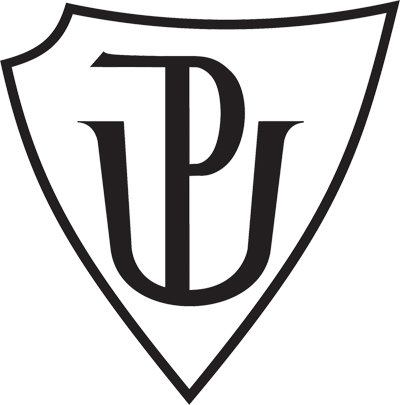 Kristýna VránkováStudijní obor: Učitelství pro 1. stupeň základních škol, 3. ročník. 3. skupina (15:55 - 17:25)Téma: Podstatná jména - rodSeminární práce do předmětu Didaktika mateřského jazyka BOlomouc20.10. 2015A. CHARAKTERISTIKA VYUČOVACÍ HODINYB. STRUKTURA VYUČOVACÍ HODINYVzdělávací oblast: Jazyk a jazyková komunikaceVzdělávací obor: Český jazyk a literatura – Jazyková výchovaTematický okruh: Slovní druhyUčivo: Podstatná jména - rodObdobí: 1.Ročník: 3.Časová dotace: 45 minutPočet žáků: 25Typ vyučovací hodiny: Vyvození nového učivaCíle vyučovací hodiny: Správné určení rodů u podstatných jmenKlíčové kompetence:~ k učení: operuje s obecně užívanými termíny, uvádí věci do souvislostí~ k řešení problémů: vnímá nejrůznější problémové situace ve škole i mimo ni, rozpozná a pochopí problém, přemýšlí o nesrovnalostech a jejich příčinách, promyslí a naplánuje způsob řešení problému a využívá k tomu vlastního úsudku a zkušeností~ komunikativní: formuluje a vyjadřuje své myšlenky a názory, vyjadřuje se výstižně~ sociální a personální: vytváří si pozitivní představu o sobě samém, která podporuje jeho sebedůvěru a samostatný rozvoj  Výukové metody: metody slovní (motivační rozhovor, vysvětlování, práce s textem), metody dovednostně praktické (manipulování), metody řešení problémů (kladení problémových otázek)Organizační formy výuky: frontální výuka, práce ve skupináchUčební pomůcky: text (Cirkus přijíždí), kartičky s obrázky podstatných jmen a rodů, pracovní listyI. ÚVODNÍ ČÁSTI. ÚVODNÍ ČÁSTI. ÚVODNÍ ČÁST8´Přivítání, úvod do hodinyŘízený rozhovor: CirkusKdo z Vás už byl někdy v cirkuse?Líbilo se Vám tam?Co v takovém cirkuse můžeme všechno vidět?A my si teď přečteme vyprávění o jednom takovém cirkuse, který zrovna přijel do města.VyprávěníCirkus přijíždí Přijel cirkus! To je novina! Na každém rohu visí plakát. Nás hned uchvátil ten klaun s červeným nosem, ta paní jdoucí po provaze                        i to hříbě se zlatým chocholem. Žádné dítě z městečka si nenechá ujít takovou podívanou. Ani my nebudeme chybět. Kuba chce prohlédnout triky kouzelníka. Lukáš již od oběda obchází zvěřinec. Je tam opice, lama, oslík, medvědice s medvídětem, velbloud i slůně. Katka se chystá na utkání s hadem. Zatím trénuje s lanem. Míla je zvědavá na hadí ženu a Draha na tanečnici ze Španělska. Já se těším na všechno. Do představení zbývá už jen hodina.- S žáky si přečteme vyprávění - po lavicích - každý jednu větukaždý žák má svůj text - Pracovní list č. 1II. HLAVNÍ ČÁSTII. HLAVNÍ ČÁSTII. HLAVNÍ ČÁSTVYVOZENÍ NOVÉHO UČIVAVYVOZENÍ NOVÉHO UČIVA1´Co je na textu zajímavé? (barevně podtržená slovní spojení)S žáky si podtržená slova přečteme nahlasVí někdo, co jsou slova: klaun, paní a hříbě za slovní druh? (podstatná jména)DEFINICE NOVÉHO UČIVA7´Vysvětlení nových pojmů:Říkali jsme si, že podstatná jména jsou názvy čeho? (názvy osob, zvířat, věcí, vlastností a dějů)Jak podstatná jména označujeme? Číslem? (1)Jak podstatná jména poznáme? (můžeme si na ně ukázat - ten, ta, to)Podstatná jména mají tři rody.Rod mužský - ukazujeme na něj slovem TEN (ten tatínek, ten kocour, ten stůl, ten úkol)Rod ženský - ukazujeme na něj slovem TA (ta maminka, ta kočka)Rod střední - ukazujeme na něj slovem TO (to dítě, to kotě, to kolo)pomůcka na tabuli - Příloha č. 1                 rod mužský                    tatínek, úkol                     rod ženský                    maminka, kočka                     rod střední                     dítě, koloUPEVŇOVÁNÍ NOVÝCH TERMÍNŮ10´6´Každý žák postupně vyhledá a nahlas řekne jedno podstatné jméno z vyprávění (popořadě, po větách) a řekne jakého je rodu. Pak si to slovo všichni podtrhnou v textu podle rodu modrou, červenou nebo žlutou pastelkou.Práce na tabuli:Na tabuli jsou pod sebou napsány názvy zvířat, které mají zpřeházená písmenka. Žáci mají za úkol rozluštit, o jaké zvíře se jedná, napsat to vedle správně a pak určit rod zvířete. Vedle slova napíší buď písmena Ž- ženský rod, M- mužský rod, S- střední rod.BRAZE - ZEBRA - Ž                         BRODIKAZ- DIKOBRAZ - M TÁKOSEL - SELÁTKO - S                 RAFIŽA - ŽIRAFA - Ž PICEO - OPICE - Ž                           OPALENDR - LEOPARD  - M BURZ- ZUBR - M                             JATRAK - KRAJTA - Ž ČEVÍL - LVÍČE - S                            MIŠPANZ - ŠIMPANZ - Mtext: Cirkus přijíždí - Pracovní list č. 1na tabuli připravenoBRAZE - TÁKOSEL - …3´Relaxační činnost:Žáci si položí hlavu na lavici a zavřou oči. Paní učitelka říká různá podstatná jména, a jakého jsou rodu. Vždy když to bude dobře, žáci mají stále hlavu na lavici, a když to bude špatně, tak zvednou hlavu a řeknou správný rod. Tímto se zacílí, že se žáci nebudou dívat po ostatních a nebudou podvádět.5´Manipulační činnost:Žáci se rozdělí do skupinek po čtyřech (žáci z první lavice se otočí za žáky z druhé lavice atd.). Každá skupinka dostane kartičky s různými obrázky podstatných jmen a tři kartičky, na kterých bude napsán barevně rod. Žáci mají za úkol společně ve skupince rozdělit podstatná jména do tří sloupečků podle rodu. Potom se udělá společná kontrola, opraví a vysvětlí se chyby.kartičky s obrázky a rody- Příloha č. 2III. ZÁVĚREČNÁ ČÁSTIII. ZÁVĚREČNÁ ČÁSTIII. ZÁVĚREČNÁ ČÁSTZOPAKOVÁNÍ NOVÝCH TERMÍNŮZOPAKOVÁNÍ NOVÝCH TERMÍNŮ2´Zadání DÚ:Každý žák dostane pracovní list, na kterém budou dva úkoly na rody podstatných jmen.Žáci musí v jednom cvičení podtrhnout počáteční písmena všech podstatných jmen v mužském, v dalším cvičení ženském a středním rodě. Zapíší je do mřížky, kde jim vyjde nějaké slovo. Žáci musí najít podle udaných kódů podstatná jména, napsat je a určit jejich rod.list se dvěma úkoly               – Pracovní list č. 2ZHODNOCENÍ ÚROVNĚ ZÍSKANÝCH POZNATKŮZHODNOCENÍ ÚROVNĚ ZÍSKANÝCH POZNATKŮ2´Řízený rozhovor:Co nového jsme se dnes naučili?Příští hodinu budeme s podstatnými jmény dále pracovat a k určování rodu si ještě přidáme jednotné a množný číslo, které se taky určuje u podstatných jmen - do příští hodiny můžete přemýšlet, co to asi může být.1´ZHODNOCENÍ CHOVÁNÍ ŽÁKŮZHODNOCENÍ CHOVÁNÍ ŽÁKŮ